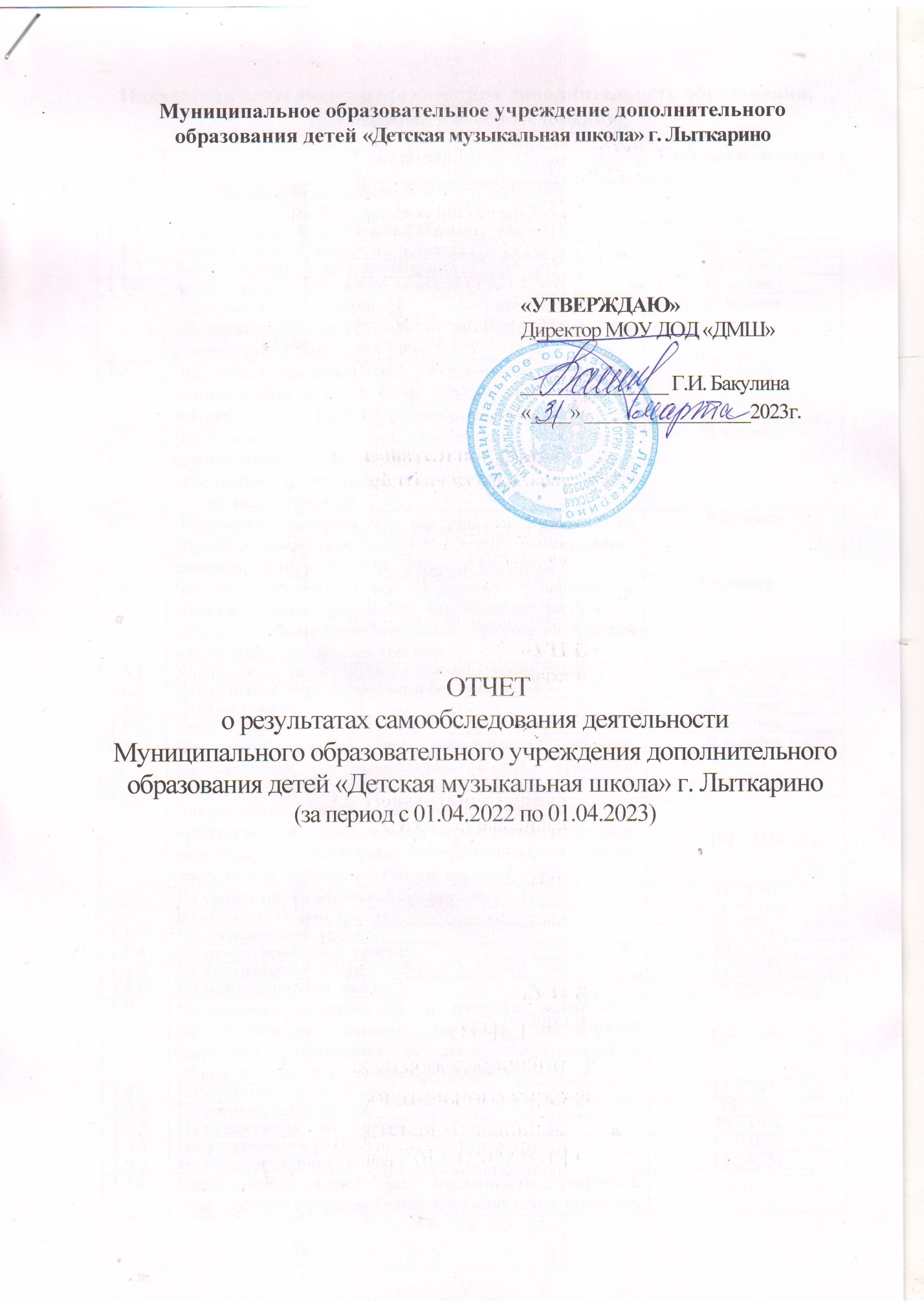 Показатели деятельности организации дополнительного образования, подлежащей самообследованию	По результатам академических зачетов и экзаменов, все учащиеся аттестованы по предметам, входящих в учебный план Школы. Более 90% учеников учатся на «хорошо» и «отлично».Оценка системы управления.Управленческий аппарат школы имеет следующую структуру:Управление школой осуществляют:Директор – Бакулина Галина Ивановна;Заместитель директора по учебно-воспитательной работе – Загородная Ирина Владимировна;Заместитель  директора по методической и концертно-просветительской работе – Моргунова Светлана Владимировна;Заместитель директора по безопасности – Рагимова Элина Сергеевна;Заместитель директора по административно-хозяйственной деятельности – Егорова  Татьяна Евгеньевна;Главный бухгалтер – Орехова Елена Михайловна.Учебно-методическая деятельность школы осуществляется учебно-методическими объединениями, профилированными по программам обучения учащихся и специальности. Методический Совет школы определяет направления и формы методической работы, направленной на достижение оптимальных результатов обучения, воспитания и творческого развития обучающихся, повышение профессионального уровня преподавателей, осуществляет координацию методической работы учебно-методических объединений.Управление методическими объединениями осуществляется:В школе организованы и функционируют 6 методических объединений, внутри которых работают 6 инструментальных секций.1. Фортепианный	отдел по ДПО-программам, ДОР-программам и секцию фортепиано на хоровом отделе по ДПО-программам возглавляет Сыромятникова Ирина Альбертовна.2. Теоретико-хоровой отдел возглавляет Моргунова Светлана Владимировна.3. Оркестровый отдел возглавляет Зарщикова Юлия Васильевна.5. Секцию вокала возглавляет Зайцева Ирина Аркадьевна.6. Народный отдел – самый разнообразный по количеству инструментов. Руководитель народного отдела - Баранников Иннокентий Баирович. На народном отделении работает секция гитары, руководитель Миронов Георгий Михайлович. Деятельность административно-хозяйственного подразделения направлена на обеспечение материальной части образовательного процесса.Представленная в данном разделе система управления школой позволяет добиваться качественных показателей работы учреждения.Оценка библиотечно-информационного обеспечения.В Школе в соответствии с расписанием 3 дня в неделю работает библиотека, фонд которой составляет  4920 единиц хранения (нотные, учебные, методические, музыковедческие, просветительские и т.д. издания).  Помещение библиотеки оборудовано стеллажами, шкафами для хранения нотной литературы и учебников, имеется картотека  и фонд хранения. Площадь - 24,2 кв.м.Оценка материально-технической базы.Детская музыкальная школа расположена в двухэтажном  кирпичном здании площадью 2312,5 м., находящемся в оперативном управлении. В помещении школы имеется 24 учебных помещений площадью от 9 м до 24 кв.м; 2 концертных зала (большой и малый) общей вместимостью 280 мест. Концертные залы оснащены 4 роялями. Оба зала интенсивно используются для проведения концертов, лекториев, мастер-классов, конкурсов и т.д.Концертные залы являются  репетиционной базой для трех хоровых коллективов (младший и старший хоры, хор мальчиков), оркестра народных инструментов, крупных ансамблей разнородных составов (струнных, народных, духовых, смешанных). В концертных залах проходят также фестивали, конкурсы и концерты различных уровней, проводятся экзамены и зачеты на всех отделах, в малом зале проводятся также камерные и классные концерты.Большой зал укомплектован звуковой, световой аппаратурой и проекционным оборудованием (микшерный пульт, микрофоны, акустическая система, видеопроектор, экран).В МОУ ДОД «ДМШ» для проведения занятий имеются:- 24 специально оборудованных классов для индивидуальных занятий;- 3 класса для теоретических дисциплин.В теоретических классах установлена ученическая мебель, а также шкафы, столы для преподавателей. В классах имеются школьные доски. Кабинеты музыкальной литературы оборудованы пианино, телевизорами, DVD-проигрывателями, музыкальными центрами, DVD и CD дисками с видео и музыкальными записями. Теоретические кабинеты оформлены наглядными пособиями. В рекреациях размещены портреты композиторов. Классы для занятий фортепиано оснащены новыми инструментыми (пианино Каваи).Классы для занятий на народных, струнных, духовых инструментах оснащены пианино, пультами для нот. Все классы оборудованы новыми шкафами, стульями, письменными столами для преподавателей.Для проведения занятий хора используются малые и большие залы со специальными станками, двумя роялями, соответствующей учебной мебелью.Костюмы для хора хранятся в специальной отдельной комнате. Хранилище для духовых, струнных инструментов расположено в специально оборудованном помещении.Оценка внутренней системы оценки качества образованияВ Школе разработано и утверждено положение о порядке промежуточной и итоговой аттестации, являющиеся основой для оценки качества образования. Членами комиссий являются руководители подразделений и опытные преподаватели. Это позволяет сделать систему оценки качества образования  объективной. Существующая в Школе система оценки качества образования является стимулом для дальнейшего развития Школы.Анализ показателей деятельности Школы, подлежащей самообследованию.В школе установлена первая группа по оплате труда. Учащиеся Школы регулярно принимают участие в международных, всероссийских, региональных, окружных и районных творческих мероприятиях, преподаватели Школы ведут постоянную методическую работу. Школа выполняет муниципальное задание. Показатели повышения квалификации педагогических работников, участие учеников школы в конкурсной деятельности, в концертах и фестивалях за отчетный период свидетельствуют об эффективности учебного процесса.Nп/пПоказателиЕдиница измерения1.Образовательная деятельность1.1Общая численность учащихся, в том числе:425  человек1.1.1Детей дошкольного возраста (3-6лет)66  человек1.1.2Детей младшего школьного возраста (7 - 11 лет)208  человек1.1.3Детей среднего школьного возраста (12 - 15 лет)136 человек1.1.4Детей старшего школьного возраста (16-17 лет)15 человек1.2Численность учащихся, обучающихся по образовательным программам по договорам об оказании платных образовательных услуг89 человек1.3Численность/удельный вес численности учащихся, занимающихся в 2-х и более объединениях (кружках, секциях, клубах), в общей численности учащихся5 / 1,1%1.4Численность/удельный вес численности учащихся с применением дистанционных образовательных технологий, электронного обучения, в общей численности учащихся0 человек1.5Численность/удельный вес численности учащихся по образовательным программам для детей с выдающимися способностями, в общей численности учащихся0 человек1.6Численность/удельный вес численности учащихся по образовательным программам, направленным на работу с детьми с особыми потребностями в образовании, в общей численности учащихся, в том числе:	1 человек1.6.1Учащиеся с ограниченными возможностями здоровья1 человек / 0,5%1.6.2Дети-сироты, дети, оставшиеся без попечения0 человек1.6.3Дети-мигранты0 человек1.6.4Дети, попавшие в трудную жизненную ситуацию0 человек1.7Численность/удельный вес численности учащихся, занимающихся учебно-исследовательской, проектной деятельностью, в общей численности учащихся0 человек1.8Численность/удельный вес численности учащихся, принявших участие в массовых мероприятиях (конкурсы, соревнования, фестивали, конференции), в общей численности учащихся, в том числе:191 / 45%1.8.1На уровне образовательной организации51 / 12%1.8.2На муниципальном уровне13 / 2,8%1.8.3На региональном уровне14 / 3,5%1.8.4На межрегиональном уровне84 / 20% 1.8.5На федеральном уровне  1 / 0,02%1.8.6На международном уровне18 / 4,2%1.9Численность/удельный вес численности учащихся - победителей и призеров массовых мероприятий (конкурсы, соревнования, фестивали, конференции), в общей численности учащихся, в том числе:126 / 30%1.9.1На муниципальном уровне13 / 2,8%1.9.2На региональном уровне15 / 4%1.9.3На межрегиональном уровне79 / 19%1.9.4На федеральном уровне1 / 0,02%1.9.5На международном уровне18 / 4,2%1.10Численность/удельный вес численности учащихся, участвующих в образовательных и социальных проектах, в общей численности учащихся, в том числе:01.10.1Муниципального уровня01.10.2Регионального уровня01.10.3Межрегионального уровня01.10.4Федерального уровня01.10.5Международного уровня01.11Количество массовых мероприятий, проведенных образовательной организацией, в том числе:25 единиц1.11.1На муниципальном уровне22 единиц1.11.2На региональном уровне2 единица1.11.3На межрегиональном уровне1 единица1.11.4На федеральном уровне01.11.5На международном уровне01.12Общая численность педагогических работников40 человек1.13Численность/удельный вес численности педагогических работников, имеющих высшее образование, в общей численности педагогических работников27 человек / 68%1.14Численность/удельный вес численности педагогических работников, имеющих высшее образование педагогической направленности (профиля), в общей численности педагогических работников27 человек / 68%1.15Численность/удельный вес численности педагогических работников, имеющих среднее профессиональное образование, в общей численности педагогических работников13 человек / 33%1.16Численность/удельный вес численности педагогических работников, имеющих среднее профессиональное образование педагогической направленности (профиля), в общей численности педагогических работников13 человек / 33%1.17Численность/удельный вес численности педагогических работников, которым по результатам аттестации присвоена квалификационная категория, в общей численности педагогических работников, в том числе:29 человек / 78%1.17.1Высшая23 человека / 53%1.17.2Первая6 человек / 15%1.18Численность/удельный вес численности педагогических работников в общей численности педагогических работников, педагогический стаж работы которых:1.18.1До 5 лет4 человека / 10%1.18.2Свыше 30 лет17 человек / 45%     1.19Численность/удельный вес численности педагогических работников в общей численности педагогических работников в возрасте до 30 лет4 человека / 10%1.20Численность/удельный вес численности педагогических работников в общей численности педагогических работников в возрасте от 55 лет18 человек / 49%1.21Численность/удельный вес численности педагогических и административно-хозяйственных работников, прошедших за последние 5 лет повышение квалификации/профессиональную переподготовку по профилю педагогической деятельности или иной осуществляемой в образовательной организации деятельности, в общей численности педагогических и административно-хозяйственных работников36 человек / 90%1.22Численность/удельный вес численности специалистов, обеспечивающих методическую деятельность образовательной организации, в общей численности сотрудников образовательной организации8 человек / 20%1.23Количество публикаций, подготовленных педагогическими работниками образовательной организации:1.23.1За 3 года7 единиц1.23.2За отчетный период	2 единицы1.24Наличие в организации дополнительного образования системы психолого-педагогической поддержки одаренных детей, иных групп детей, требующих повышенного педагогического вниманиянет2.Инфраструктура2.1Количество компьютеров в расчете на одного учащегося0,01 единиц2.2Количество помещений для осуществления образовательной деятельности, в том числе:25 единиц2.2.1Учебный класс25 единиц2.2.2Лаборатория0 единиц2.2.3Мастерская0 единиц2.2.4Танцевальный класс0 единиц2.2.5Спортивный зал0 единиц2.2.6Бассейн0 единиц2.3Количество помещений для организации досуговой деятельности учащихся, в том числе:2 единицы2.3.1Актовый зал0 единиц2.3.2Концертный зал2 единицы2.3.3Игровое помещение0 единиц2.4Наличие загородных оздоровительных; лагерей, баз отдыханет2.5Наличие в образовательной организации системы электронного документооборотада2.6Наличие читального зала библиотеки, в том числе:нет2.6.1С обеспечением возможности работы на стационарных компьютерах или использования переносных компьютеровнет2.6.2С медиатекойнет2.6.3Оснащенного средствами сканирования и распознавания текстовнет2.6.4С выходом в Интернет с компьютеров, расположенных в помещении библиотекинет2.6.5С контролируемой распечаткой бумажных материаловнет2.7Численность/удельный вес численности учащихся, которым обеспечена возможность пользоваться широкополосным Интернетом (не менее 2 Мб/с), в общей численности учащихся0 человек/%Оценки, %Оценки, %Оценки, %удовлетворительнохорошоотличнона 01.04.20232,3%51,2%46,5%на 31.12.20223,5%54,2%42,3%ДиректорДиректорДиректорДиректорДиректорГлавный бухгалтерЗаместитель  директора по учебно-воспитательной работеЗаместитель  директора по методической и концертно-просветительской работеЗаместитель директора побезопасностиЗаместитель директора поадминистративно -хозяйственной частиБухгалтерияПреподаватели, концертмейстерыПреподаватели, концертмейстерыСотрудники школы (все)Административно технический персоналКоллегиальные органы самоуправленияКоллегиальные органы самоуправленияКоллегиальные органы самоуправленияКоллегиальные органы самоуправленияКоллегиальные органы самоуправленияОбщее собрание трудового коллективаПедагогический советМетодический советСовет школыПрофсоюзная организацияДиректорДиректорДиректорДиректорДиректорДиректорЗаместитель  директора по учебно-воспитательной работеЗаместитель  директора по учебно-воспитательной работеЗаместитель  директора по учебно-воспитательной работеЗаместитель  директора по учебно-воспитательной работеЗаместитель  директора по учебно-воспитательной работеЗаместитель  директора по учебно-воспитательной работеЗаместитель  директора по методической и концертно-просветительской работеЗаместитель  директора по методической и концертно-просветительской работеЗаместитель  директора по методической и концертно-просветительской работеЗаместитель  директора по методической и концертно-просветительской работеЗаместитель  директора по методической и концертно-просветительской работеЗаместитель  директора по методической и концертно-просветительской работеМетодический советМетодический советМетодический советМетодический советМетодический советМетодический советМетодические объединения (отделы)Методические объединения (отделы)Методические объединения (отделы)Методические объединения (отделы)Методические объединения (отделы)Методические объединения (отделы)ФортепианноеФортепианноеХоровоеОркестровоеНародноеТеоретико- хоровоеДПОПДОРПСекция фортепианоСекция вокалаСекция духовых инструментовСекция баяна, аккордеонаСекция гитарыДПОП, ДОРП